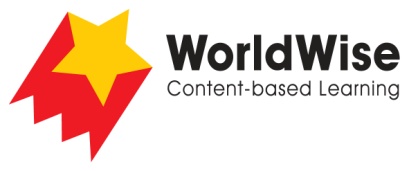 Levels N–P – Investigations							The Weather TodayPart 5 – Communicate and share ideas
Look over all of the information that you have gathered in your investigation. What are the most important ideas about your topic? Make a chart showing the most important ideas. Once completed, make sure you save this file.What the weather 
was likeCity 1City 2Where was it hotter?Where was it windier?Where was the weather 
more pleasant?Would any safety 
precautions be needed?